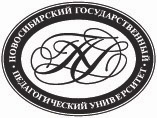 МИНИСТЕРСТВО ПРОСВЕЩЕНИЯ РОССИЙСКОЙ ФЕДЕРАЦИИФедеральное государственное бюджетное образовательное учреждение высшего образования «Новосибирский государственный педагогический университет» (ФГБОУ ВО «НГПУ»)XI Всероссийский социокультурный проект «Неделя межнационального согласия и  взаимодействия» (с международным участием)» (офлайн-формат с онлайн-трансляцией)(Новосибирск, 25 - 29 апреля 2022)Информационное письмоУважаемые коллеги!ФГБОУ ВО «Новосибирский государственный педагогический университет» приглашает Вас принять участие в XI Всероссийском социокультурном проекте «Неделя межнационального согласия и  взаимодействия» (с международным участием)» (офлайн-формат с онлайн-трансляцией). Цель проекта – формирование взаимоуважения, взаимопонимания и взаимодействия между людьми разных национальностей, культур и религий. Проект представлен комплексом мероприятий, которые будут проходить в течение  5-ти рабочих дней в офлайн-формате с онлайн-трансляцией. По результатам проекта представители администрации образовательных учреждений, педагогические работники дошкольного, начального, среднего, среднего профессионального и высшего образования получат удостоверения о прохождении курсов повышения квалификации «Психолого-педагогическое сопровождение детей мигрантов в полиэтнических коллективах образовательных организаций (дошкольное и начальное общее образование) с использованием современных информационных технологий» (72 часа).  К участию в проекте приглашаются студенты колледжей, студенты и преподаватели вузов г. Новосибирска и других регионов РФ, активная молодежь национальных диаспор и землячеств, педагогические работники образовательных учреждений, эксперты и др.В проекте предусматривается офлайн-формат с онлайн-участием.Мероприятия проекта:Открытие XI Всероссийского социокультурного проекта «Неделя межнационального согласия и  взаимодействия» (с международным участием) фестивалем национального студенческого творчества «Весна в Сибири». Мастер-класс «Салфетка с казахским национальным орнаментом» от Смагуловой Дины Калиапкаровны (специалист по работе с молодежью  Омского молодежного многофункционального центра (г. Омск));Научно-практическая конференция по теме: «Актуальные проблемы воспитания культуры межнационального общения в современном образовательном пространстве» (офлайн-формат с онлайн-трансляцией).Модератор: А. М. Егорычев (доктор философских наук, профессор кафедры социальной педагогики и организации работы с молодёжью, ФГБОУ ВО «Российский государственный социальный университет» (г. Москва).Международный брифинг «Диалог культур и толерантность общения» (Россия-Убекистан-Казахстан) (офлайн-формат с онлайн-трансляцией).Онлайн-конкурс детских творческих сочинений «Мы разные – мы дружим» (возрастные категории: 7-10 лет; 11-13 лет; 14-16 лет). Дискуссионная площадка для педагогических работников по теме: «Актуальные проблемы психолого-педагогического взаимодействия с детьми иностранных граждан в российском образовании» (офлайн-формат с онлайн-трансляцией).Реализация программы курсов повышения квалификации «Психолого-педагогическое сопровождение детей мигрантов в полиэтнических коллективах образовательных организаций (дошкольное и начальное общее образование) с использованием современных информационных технологий».По итогам работы планируется выпуск сборника материалов Конференции, включающего статьи ее участников, который будет размещен в eLibrary. По окончании проекта участникам выдаются сертификаты, дипломы и благодарственные письма.Онлайн-трансляция состоится на платформе Microsoft Teams (ссылки будут предоставлены накануне мероприятий). Записи мероприятий будут размещены на сайте ФГБОУ ВО «НГПУ».  Координаторы проекта:Касенова Надежда Николаевна - общее руководство проектом: тел. +7 (913) 4578565, kasenova_n@mail.ru;Орлова Рената Амировна -  вопросы участия  в конференции и публикации статей в сборнике материалов: тел. +7 (913) 7617279, orlova.ra@yandex.ru;Храпченкова Ирина Витальевна  - вопросы участия  в фестивале  «Весна в Сибири»:  тел. +7 (923) 1227263, ivh81@yandex.ru; Организационный комитет проектаАгавелян Рубен Оганесович, доктор психологических наук, профессор, директор Института детства, ФГБОУ ВО «Новосибирский государственный педагогический университет» (г. Новосибирск).Чеснокова Галина Сергеевна, кандидат педагогических наук, заместитель директора по научной и воспитательной  работе, доцент, Институт детства, ФГБОУ ВО «Новосибирский государственный педагогический университет» (г. Новосибирск). Бродовская Зинаида Владимировна, кандидат педагогических наук, доцент, заведующий кафедрой Педагогики и методики начального образования, Институт детства, ФГБОУ ВО «Новосибирский государственный педагогический университет» (г. Новосибирск).Касенова Надежда Николаевна, кандидат педагогических наук, доцент, Институт детства, ФГБОУ ВО «Новосибирский государственный педагогический университет» (г. Новосибирск).Орлова Рената Амировна, доцент кафедры педагогики и методики начального образования, Институт детства, ФГБОУ ВО «Новосибирский государственный педагогический университет» (г. Новосибирск).Храпченкова Ирина Витальевна,  кандидат педагогических наук, доцент кафедры педагогики и методики начального образования, Институт детства, ФГБОУ ВО «Новосибирский государственный педагогический университет» (г. Новосибирск).Подзорова Светлана Владимировна, кандидат философских наук, доцент, Институт детства, ФГБОУ ВО «Новосибирский государственный педагогический университет» (г. Новосибирск). Казакова Елена Владимировна, доцент кафедры педагогики и методики начального образования, Институт детства, ФГБОУ ВО «Новосибирский государственный педагогический университет» (г. Новосибирск).  Дворецкий Михаил Иванович, кандидат педагогических наук, доцент Института детства, ФГБОУ ВО «Новосибирский государственный педагогический университет» (г. Новосибирск).  Мусатова Ольга Витальевна, кандидат педагогических наук, доцент кафедры педагогики и методики начального образования, Институт детства, ФГБОУ ВО «Новосибирский государственный педагогический университет» (г. Новосибирск).Воронина Ольга Владимировна, старший преподаватель кафедры педагогики и методики начального образования, Институт детства, ФГБОУ ВО «Новосибирский государственный педагогический университет» (г. Новосибирск).аргунова Нина Васильевна, кандидат педагогических наук, доцент, Институт математики и информатики, ФГБОУ ВО Северо-Восточный федеральный университет имени М.К. Аммосова (г. Якутск, Республика Саха, Якутия).Кергилова Наталья Викторовна, кандидат педагогических наук, доцент кафедры педагогики, психологии и социальной работы,  ФГБОУ ВО Горно-Алтайский государственный университет  (г. Горно-Алтайск, Республика Алтай).Марюхина Валентина Викторовна, кандидат педагогических наук, доцент, заведующий кафедрой педагогики, ФГБОУ ВО Тувинский государственный университет (г. Кызыл, Республика Тыва).Бобинова Светлана Вячеславовна, учитель начальных классов МБОУ «Гимназия №13 имени Э. А. Быкова» (г. Новосибирск).Для участия в Проекте необходимо:1) до 21 апреля (включительно) 2022 года зарегистрироваться на сайте ФГБОУ ВО «НГПУ» (Ссылка: https://reg.nspu.ru/sites/index.php?s=53); 2) ознакомиться с дополнительными информационными  письмами и положениями по каждому мероприятию (загружены в разделе сайта; указаны требования к участию, докладам и материалам);3) на каждое мероприятие необходимо отдельно зарегистрироваться через сайт.  Приглашаем Вас стать участником XI Всероссийского социокультурного проекта «Неделя межнационального согласия и  взаимодействия» (с международным участием)» (офлайн-формат с онлайн-трансляцией)!